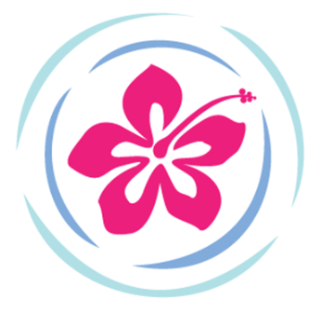 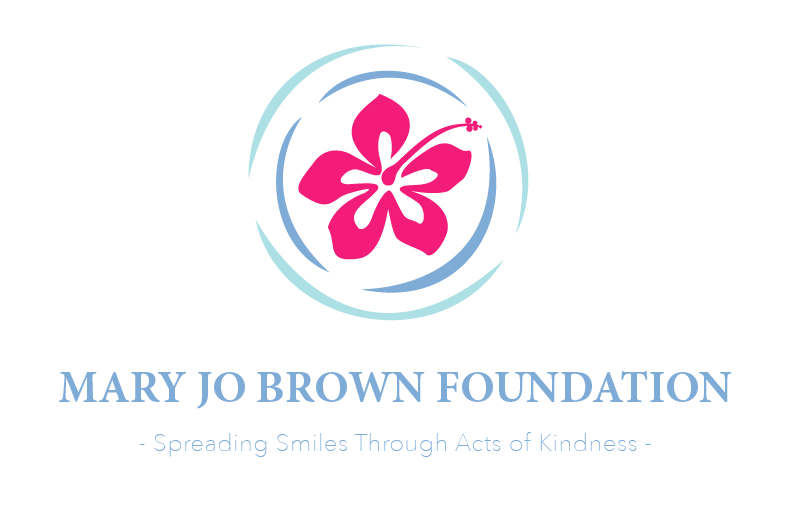 Late Spring 2018 		MaryJoBrown.orgNEWS FLASH!!!  Mother Nature is through torturing us (We Hope!)  You know what that means??  Time to clean out those closets and drawers—pack up your discards in kitchen size trash bags and join with us in our 3rd annual textile drive.HERE ARE THE DETAILS:Once again we are partnering with the Epilepsy Foundation of New England and collecting any and all textiles:  Household items such as bed linens, towels, table linens etc.Clothing: men, women, children including shoes, boots, handbagsTo lighten the work of loading onto the truck, please place in kitchen size trash bags.You will receive a thank you letter from us as well as a receipt from the Epilepsy Foundation for tax purposes.DEADLINE:   All donations must be in our possession by May 27th.HOW TO DONATE:   Contact:  Christina Brown:  christina@maryjobrown.org  781 775 3755                            Or                 Sharon Macone    sharon@maryjobrown.org    781 662 6095Proceeds will be included in our annual donation to Floating Hospital for Children at Tufts Medical Center in Boston.Just to catch up:In February we shipped out three more big boxes of goodies to our favorite Marines aboard the U.S. Theodore Roosevelt.  Led by Gunnery Sargent Brian Auten, we were  fortunate enough to be able to include art work and handmade Valentines from students in the 5th grade at Horace Mann Silverhill Charter School in Haverhill as well as the kindergarten students of Mrs. Gregoire at the Moody School in Haverhill.  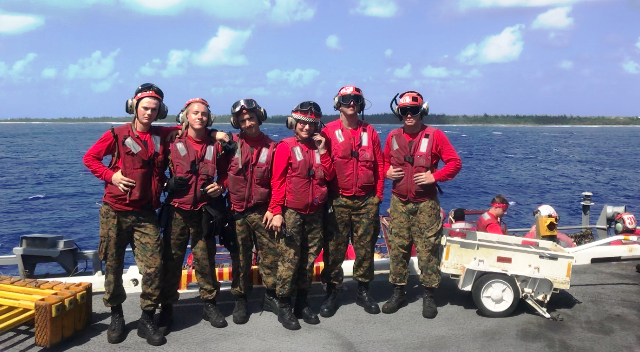 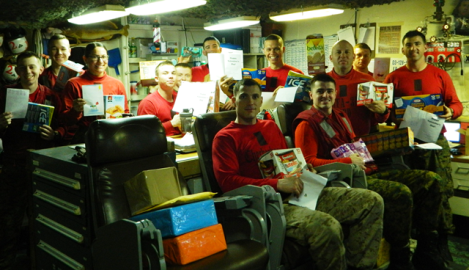 As of this writing, barring any last minute changes, these Marines are heading home in May—we wish them all good things and thank them for their service.That is all for now—we will be sending out our next newsletter on or before July 4th.Save the date:  Luau #7 will be on Sunday October 14thMay all your dreams come true!